ECOLE JEAN ROSTAND - ORGANISATION DES TAP 2017/2018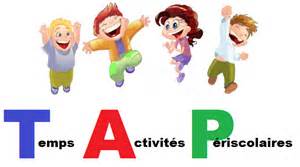 Tous les Lundis et Jeudis de 15h00 à 16h30RESPONSABLES TAP : Mohamed DJEROUDI et Naziha07.89.51.97.51ANIMATEUR/INTERVENANTACTIVITESLIEUXJOURLUNDIJOURJEUDICEDRIC (Spécialiste)PERCUSSIONBUREAU DirectionPERCUSSIONPERCUSSIONKHADJIDIA (Spécialiste)DANSESALLE TAPISDANSEDANSEFOUED (Spécialiste)GREGORIE (Spécialiste)HIP/HOPP’TITS LOUPSFOUEDGREGORIEJANE (Spécialiste)VERONIKA (Spécialiste)THEATRE/LANGUEP’TITS LOUPSJANETHEATREVERONIKATHEATREJIMMY (Spécialiste/ASB)TEWFIQ (Animateur)JUDODOJOJIMMY JUDOTEWFIQJEUX DE BALLETIAGO (Spécialiste)YOUCEF (Animateur)PHOTO PRESSEP’TITS LOUPSPHOTO PRESSETIAGOJEUX INTERIEURYOUCEFSOPHIE (enseignante)THEATRECLASSETHEATRETHEATRESANDRINE (enseignante)NAIMA (enseignante)PELOTE BASQUEACTIVITE MANUELLECOURSANDRINEPELOTE BASQUENAIMAACTIVITE MANUELLEASB (Spécialiste)NABILTENNISSPORT COLLECTIFPETIT JEANCOURNABILSPORT COLLECTIFASBTENNISLEILA (enseignante)Alexandra (enseignante)ARTS PLASTIQUESMUSIQUECLASSECLASSELEILAART PLASTIQUEALEXANDRAMUSIQUENADIA (animatrice)COUTUREP’TITS LOUPSCOUTURECOUTUREMYRIAM (animatrice)JEUX DE SOCIETEPERLESREFECTOIREJEUX DE SOCIETEPERLESMILOUDA (animatrice)ACTIVITE MANUELLESALLE  POLYVALENTEACTIVITEMANUELLEACTIVITEMANUELLEKEVIN (animateur)BASKETCOURBASKETBAKETPIERRE (KINBALL)KIN-BALLCOURKIN-BALLKIN-BALLRAYAN  (animatrice)JEUX DE BALLONCOURTERRAIN BLANQUIJEUX DE BALLONJEUX DE BALLONREDOUANE (animateur)MANGASEDOUARD VAILLANTMANGASMANGASABRAHAM (animateur)JEUX COLLECTIFCOURJEUX COLLECTIFJEUX COLLECTIF